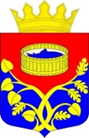                                                  Ленинградская область                                         Лужский муниципальный район                      Совет депутатов Лужского муниципального района                                                       четвертого созыва                                                          РЕШЕНИЕ21 декабря  2021 года    № 132О принятии недвижимого  имущества  в собственность муниципальногообразования Лужский муниципальный район Ленинградской области  от  муниципального образования  Лужское городское поселениеЛужского муниципального районаЛенинградской области	В соответствии с требованиями Федерального закона от 06.10.2003  31-ФЗ «Об общих принципах организации местного самоуправления в Российской Федерации» (с изменениями), Федерального закона от 31.12.2005 № 199-ФЗ «О внесении изменений в отдельные законодательные акты Российской Федерации в связи с совершенствованием разграничения полномочий», на основании решения Совета депутатов Лужского городского поселения Лужского муниципального района четвертого созыва от 23.11.2021 № 114 «Об утверждении перечня недвижимого имущества, передаваемого из собственности муниципального образования Лужское городское поселение Лужского муниципального района Ленинградской области в собственность муниципального образования Лужский муниципальный район Ленинградской области», совет депутатов Лужского муниципального района Р Е Ш И Л:Принять в собственность муниципального образования Лужский муниципальный район Ленинградской области от муниципального образования Лужское городское поселение Лужского муниципального района Ленинградской области недвижимое имущество  согласно приложения.Контроль за исполнением решения возложить на  постоянную депутатскую комиссию по комплексному социально-экономическому развитию района, вопросам законности и правопорядка. Глава Лужского муниципального района, исполняющий полномочия председателя совета депутатов                                                                            А.В. Иванов                                                                    Приложение                                                                    к решению Совета депутатов                                                                        Лужского муниципального района                                                                   от 21 декабря 2021  №132                                                    П Е Р Е Ч Е Н Ь                            недвижимого имущества, принимаемого в собственность             муниципального образования Лужский муниципальный район         Ленинградской области от муниципального образования Лужское     городское поселение Лужского муниципального района Ленинградской                                                         области№ п/пНаимено-вание имуществаАдрес места нахождения имуществаКадастровый номерОбщая площадь, кв.мЭтажностьБалансо-вая стоимостьОстаточная стоимость1.Нежилое зданиеЛенинградская обл., Лужский район, г. Луга, ул. Тоси Петровой,               д. 1047:29:0103008: 185615,81439100,000,00